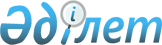 О внесении изменений в решение Тупкараганского районного маслихата от 13 января 2020 года № 38/298 "О бюджете города районного значения, сел, сельского округа на 2020 - 2022 годы"Решение Тупкараганского районного маслихата Мангистауской области от 2 октября 2020 года № 48/354. Зарегистрировано Департаментом юстиции Мангистауской области 6 октября 2020 года № 4305
      В соответствии c Бюджетным кодексом Республики Казахстан от 4 декабря 2008 года, Законом Республики Казахстан от 23 января 2001 года "О местном государственном управлении и самоуправлении в Республике Казахстан" и решением Тупкараганского районного маслихата от 15 сентября 2020 года № 47/351 "О внесении изменений в решение Тупкараганского районного маслихата от 31 декабря 2019 года № 37/295 "О районном бюджете на 2020 - 2022 годы" (зарегистрировано в Реестре государственной регистрации нормативных правовых актов за № 4290), Тупкараганский районный маслихат РЕШИЛ:
      1. Внести в решение Тупкараганского районного маслихата от 13 января 2020 года № 38/298 "О бюджете города районного значения, сел, сельского округа на 2020-2022 годы" (зарегистрировано в Реестре государственной регистрации нормативных правовых актов за № 4112, опубликовано 22 января 2020 года в Эталонном контрольном банке нормативных правовых актов Республики Казахстан) следующие изменения:
      пункт 1 указанного решения изложить в новой редакции:
      "1. Утвердить бюджет города районного значения, сел, сельского округа на 2020 - 2022 годы согласно приложениям 1, 2, 3, 4, 5, 6 ,7, 8, 9, 10, 11, 12, 13, 14, 15, 16, 17 и 18 к настоящему решению соответственно, в том числе на 2020 год в следующих объемах:
      1) доходы – 2 100 284,7 тысячи тенге, в том числе:
      налоговые поступления – 168 174,0 тысячи тенге;
      неналоговые поступления – 4 158,0 тысяч тенге;
      поступления от продажи основного капитала – 0 тенге;
      поступления трансфертов – 1 927 952,7 тысячи тенге;
      2) затраты - 2 139 576,8 тысяч тенге;
      3) чистое бюджетное кредитование – 0 тенге, в том числе:
      бюджетные кредиты – 0 тенге;
      погашение бюджетных кредитов – 0 тенге;
      4) сальдо по операциям с финансовыми активами – 0 тенге, в том числе:
      приобретение финансовых активов – 0 тенге;
      поступления от продажи финансовых активов государства – 0 тенге;
      5) дефицит (профицит) бюджета – - 39 292,1 тысячи тенге;
      6) финансирование дефицита бюджета (использование профицита) - 39 292,1 тысячи тенге, в том числе:
      поступление займов – 0 тенге;
      погашение займов - 0 тенге;
      используемые остатки бюджетных средств – 39 292,1 тысячи тенге.";
      приложения 1, 4, 7, 10, 13 и 16 к указанному решению изложить в новой редакции согласно приложениям 1, 2, 3, 4, 5 и 6 к настоящему решению.
      2. Государственному учреждению "Аппарат Тупкараганского районного маслихата" (главный спецалист – юрист Ә.Нәдірқожақызы) обеспечить государственную регистрацию настоящего решения в органах юстиции, размещение на интернет-ресурсе Тупкараганского районного маслихата.
      3. Контроль за исполнением настоящего решения возложить на постоянную комиссию Тупкараганского районного маслихата по вопросам бюджета (председатель комиссии Озгамбаев К.).
      4. Настоящее решение вводится в действие с 1 января 2020 года. Бюджет села Акшукур на 2020 год Бюджет села Баутино на 2020 год Бюджет села Кызылозен на 2020 год Бюджет сельского округа Сайын Шапагатова на 2020 год Бюджет села Таушык на 2020 год Бюджет города Форт-Шевченко на 2020 год
					© 2012. РГП на ПХВ «Институт законодательства и правовой информации Республики Казахстан» Министерства юстиции Республики Казахстан
				
      Председатель сессии 

А.Набиев

      Секретарь Тупкараганского районного маслихата 

А.Досанова
Приложение 1к решению Тупкараганскогорайонного маслихатаот 2 октября 2020 года№ 48/354Приложение 1к решению Тупкараганскогорайонного маслихатаот 13 января 2020 года№ 38/298
Категория
Класс
Класс
Подкласс
Подкласс
Наименование
Наименование
Сумма, тысяч тенге
Сумма, тысяч тенге
1. Доходы
1. Доходы
555 154,3
555 154,3
1
Налоговые поступления
Налоговые поступления
55 007,0
55 007,0
01
01
Подоходный налог
Подоходный налог
19 767,0
19 767,0
2
2
Индивидуальный подоходный налог
Индивидуальный подоходный налог
19 767,0
19 767,0
04
04
Hалоги на собственность
Hалоги на собственность
35 230,0
35 230,0
1
1
Hалоги на имущество
Hалоги на имущество
430,0
430,0
3
3
Земельный налог
Земельный налог
1 400,0
1 400,0
4
4
Hалог на транспортные средства
Hалог на транспортные средства
33 400,0
33 400,0
05
05
Внутренние налоги на товары, работы и услуги
Внутренние налоги на товары, работы и услуги
10,0
10,0
4
4
Сборы за ведение предпринимательской и профессиональной деятельности
Сборы за ведение предпринимательской и профессиональной деятельности
10,0
10,0
2
Неналоговые поступления
Неналоговые поступления
414,0
414,0
01
01
Доходы от государственной собственности
Доходы от государственной собственности
414,0
414,0
5
5
Доходы от аренды имущества, находящегося в государственной собственности
Доходы от аренды имущества, находящегося в государственной собственности
414,0
414,0
3
Поступления от продажи основного капитала
Поступления от продажи основного капитала
0
0
01
01
Продажа государственного имущества, закрепленного за государственными учреждениями
Продажа государственного имущества, закрепленного за государственными учреждениями
0
0
1
1
Продажа государственного имущества, закрепленного за государственными учреждениями
Продажа государственного имущества, закрепленного за государственными учреждениями
0
0
4
Поступления трансфертов 
Поступления трансфертов 
499 733,3
499 733,3
02
02
Трансферты из вышестоящих органов государственного управления
Трансферты из вышестоящих органов государственного управления
499 733,3
499 733,3
3
3
Трансферты из районного (города областного значения) бюджета
Трансферты из районного (города областного значения) бюджета
499 733,3
499 733,3
Функцио нальная группа
Функцио нальная группа
Администра тор бюджетных программ
Администра тор бюджетных программ
Программа
Программа
Наименование
Наименование
Сумма, тысяч тенге
2. Затраты
2. Затраты
564 093,3
01
01
Государственные услуги общего характера
Государственные услуги общего характера
41 565,0
124
124
Аппарат акима города районного значения, села, поселка, сельского округа
Аппарат акима города районного значения, села, поселка, сельского округа
41 565,0
001
001
Услуги по обеспечению деятельности акима города районного значения, села, поселка, сельского округа
Услуги по обеспечению деятельности акима города районного значения, села, поселка, сельского округа
35 427,0
022
022
Капитальные расходы государственного органа
Капитальные расходы государственного органа
6 138,0
04
04
Образование
Образование
311 845,3
124
124
Аппарат акима города районного значения, села, поселка, сельского округа
Аппарат акима города районного значения, села, поселка, сельского округа
311 845,3
004
004
Дошкольное воспитание и обучение и организация медицинского обслуживания в организациях дошкольного воспитания и обучения
Дошкольное воспитание и обучение и организация медицинского обслуживания в организациях дошкольного воспитания и обучения
283 855,0
005
005
Организация бесплатного подвоза учащихся до ближайшей школы и обратно в сельской местности
Организация бесплатного подвоза учащихся до ближайшей школы и обратно в сельской местности
27 990,3
06
06
Социальная помощь и социальное обеспечение
Социальная помощь и социальное обеспечение
5 067,0
124
124
Аппарат акима города районного значения, села, поселка, сельского округа
Аппарат акима города районного значения, села, поселка, сельского округа
5 067,0
003
003
Оказание социальной помощи нуждающимся гражданам на дому
Оказание социальной помощи нуждающимся гражданам на дому
5 067,0
07
07
Жилищно-коммунальное хозяйство
Жилищно-коммунальное хозяйство
148 288,0
124
124
Аппарат акима города районного значения, села, поселка, сельского округа
Аппарат акима города районного значения, села, поселка, сельского округа
148 288,0
008
008
Освещение улиц в населенных пунктах
Освещение улиц в населенных пунктах
106 000,0
009
009
Обеспечение санитарии населенных пунктов
Обеспечение санитарии населенных пунктов
27 290,0
011
011
Благоустройство и озеленение населенных пунктов
Благоустройство и озеленение населенных пунктов
14 998,0
08
08
Культура, спорт, туризм и информационное пространство
Культура, спорт, туризм и информационное пространство
34 401,0
124
124
Аппарат акима города районного значения, села, поселка, сельского округа
Аппарат акима города районного значения, села, поселка, сельского округа
34 401,0
006
006
Поддержка культурно-досуговой работы на местном уровне
Поддержка культурно-досуговой работы на местном уровне
34 401,0
028
028
Проведение физкультурно-оздоровительных и спортивных мероприятий на местном уровне
Проведение физкультурно-оздоровительных и спортивных мероприятий на местном уровне
0
12
12
Транспорт и коммуникации
Транспорт и коммуникации
22 927,0
124
124
Аппарат акима города районного значения, села, поселка, сельского округа
Аппарат акима города районного значения, села, поселка, сельского округа
22 927,0
013
013
Обеспечение функционирования автомобильных дорог в городах районного значения, селах, поселках, сельских округах
Обеспечение функционирования автомобильных дорог в городах районного значения, селах, поселках, сельских округах
22 927,0
3. Чистое бюджетное кредитование 
3. Чистое бюджетное кредитование 
0
5
5
Погашение бюджетных кредитов
Погашение бюджетных кредитов
0
01
01
Погашение бюджетных кредитов
Погашение бюджетных кредитов
0
1
1
Погашение бюджетных кредитов, выданных из государственного бюджета
Погашение бюджетных кредитов, выданных из государственного бюджета
0
4. Сальдо по операциям с финансовыми активами
4. Сальдо по операциям с финансовыми активами
0
4
4
Приобретение финансовых активов
Приобретение финансовых активов
0
6
6
Поступления от продажи финансовых активов государства
Поступления от продажи финансовых активов государства
0
5. Дефицит (профицит) бюджета
5. Дефицит (профицит) бюджета
- 8 939,0
6. Финансирование дефицита (использование профицита) бюджета 
6. Финансирование дефицита (использование профицита) бюджета 
8 939,0
7
7
Поступления займов
Поступления займов
0
01
01
Внутренние государственные займы
Внутренние государственные займы
0
2
2
Договоры займа
Договоры займа
0
16
16
Погашение займов
Погашение займов
0
459
459
Отдел экономики и финансов района (города областного значения)
Отдел экономики и финансов района (города областного значения)
0
005
005
Погашение долга местного исполнительного органа перед вышестоящим бюджетом
Погашение долга местного исполнительного органа перед вышестоящим бюджетом
0
8
8
Используемые остатки бюджетных средств
Используемые остатки бюджетных средств
8 939,0
01
01
Остатки бюджетных средств
Остатки бюджетных средств
8 939,0
1
1
Cвободные остатки бюджетных средств
Cвободные остатки бюджетных средств
8 939,0Приложение 2к решению Тупкараганскогорайонного маслихатаот 2 октября 2020 года№ 48/354Приложение 4к решению Тупкараганскогорайонного маслихатаот 13 января 2020 года№ 38/298
Категория
Класс
Класс
Подкласс
Наименование
Сумма, тысяч тенге
1. Доходы
223 571,7
1
Налоговые поступления
19 631,0
01
01
Подоходный налог
6 129,0
2
Индивидуальный подоходный налог
6 129,0
04
04
Hалоги на собственность
13 487,0
1
Hалоги на имущество
236,0
3
Земельный налог
4 703,0
4
Hалог на транспортные средства
8 548,0
05
05
Внутренние налоги на товары, работы и услуги
15,0
4
Сборы за ведение предпринимательской и профессиональной деятельности
15,0
2
Неналоговые поступления
414,0
01
01
Доходы от государственной собственности
414,0
5
Доходы от аренды имущества, находящегося в государственной собственности
414,0
3
Поступления от продажи основного капитала
0
01
01
Продажа государственного имущества, закрепленного за государственными учреждениями
0
1
Продажа государственного имущества, закрепленного за государственными учреждениями
0
4
Поступления трансфертов 
203 526,7
02
02
Трансферты из вышестоящих органов государственного управления
203 526,7
3
Трансферты из районного (города областного значения) бюджета
203 526,7
Функцио нальная группа
Функцио нальная группа
Администра тор бюджетных программ
Прог рамма
Наименование
Сумма, тысяч тенге
2. Затраты
230 878,0
01
01
Государственные услуги общего характера
33 119,0
124
Аппарат акима города районного значения, села, поселка, сельского округа
33 119,0
001
Услуги по обеспечению деятельности акима города районного значения, села, поселка, сельского округа
32 919,0
032
Капитальные расходы подведомственных государственных учреждений и организаций
200,0
04
04
Образование
147 296,3
124
Аппарат акима города районного значения, села, поселка, сельского округа
147 296,3
004
Дошкольное воспитание и обучение и организация медицинского обслуживания в организациях дошкольного воспитания и обучения
138 966,6
005
Организация бесплатного подвоза учащихся до ближайшей школы и обратно в сельской местности
8 329,7
06
06
Социальная помощь и социальное обеспечение
3 871,0
124
Аппарат акима города районного значения, села, поселка, сельского округа
3 871,0
003
Оказание социальной помощи нуждающимся гражданам на дому
3 871,0
07
07
Жилищно-коммунальное хозяйство
43 223,0
124
Аппарат акима города районного значения, села, поселка, сельского округа
43 223,0
008
Освещение улиц в населенных пунктах
16 000,0
009
Обеспечение санитарии населенных пунктов
17 050,0
011
Благоустройство и озеленение населенных пунктов
10 173,0
08
08
Культура, спорт, туризм и информационное пространство
300,0
124
Аппарат акима города районного значения, села, поселка, сельского округа
300,0
028
Проведение физкультурно-оздоровительных и спортивных мероприятий на местном уровне
300,0
12
12
Транспорт и коммуникации
3 000,0
124
Аппарат акима города районного значения, села, поселка, сельского округа
3 000,0
013
Обеспечение функционирования автомобильных дорог в городах районного значения, селах, поселках, сельских округах
3 000,0
15
15
Трансферты
68,7
124
Аппарат акима города районного значения, села, поселка, сельского округа
68,7
048
Возврат неиспользованных (недоиспользованных) целевых трансфертов
68,7
3. Чистое бюджетное кредитование 
0
5
5
Погашение бюджетных кредитов
0
01
Погашение бюджетных кредитов
0
1
Погашение бюджетных кредитов, выданных из государственного бюджета
0
4. Сальдо по операциям с финансовыми активами 
0
4
4
Приобретение финансовых активов
0
6
6
Поступления от продажи финансовых активов государства
0
5. Дефицит(профицит) бюджета
- 7 306,3
6. Финансирование дефицита (использование профицита)бюджета
7 306,3
7
7
Поступления займов
0
01
Внутренние государственные займы
0
2
Договоры займа
0
16
16
Погашение займов
0
459
Отдел экономики и финансов района (города областного значения)
0
005
Погашение долга местного исполнительного органа перед вышестоящим бюджетом
0
8
8
Используемые остатки бюджетных средств
7 306,3
01
Остатки бюджетных средств
7 306,3
1
Cвободные остатки бюджетных средств
7 306,3Приложение 3к решению Тупкараганскогорайонного маслихатаот 2 октября 2020 года№ 48/354Приложение 7к решению Тупкараганскогорайонного маслихатаот 13 января 2020 года№ 38/298
Категория
Класс
Класс
Подкласс
Наименование
Сумма, тысяч тенге
1. Доходы
98 342,0
1
Налоговые поступления
2 638,0
01
01
Подоходный налог
1 100,0
2
Индивидуальный подоходный налог
1 100,0
04
04
Hалоги на собственность
1 533,0
1
Hалоги на имущество
33,0
3
Земельный налог
1 000,0
4
Hалог на транспортные средства
500,0
05
05
Внутренние налоги на товары, работы и услуги
5,0
4
Сборы за ведение предпринимательской и профессиональной деятельности
5,0
2
Неналоговые поступления
414,0
01
01
Доходы от государственной собственности
414,0
5
Доходы от аренды имущества, находящегося в государственной собственности
414,0
3
Поступления от продажи основного капитала
0
01
01
Продажа государственного имущества, закрепленного за государственными учреждениями
0
1
Продажа государственного имущества, закрепленного за государственными учреждениями
0
4
Поступления трансфертов 
95 290,0
02
02
Трансферты из вышестоящих органов государственного управления
95 290,0
3
Трансферты из районного (города областного значения) бюджета
95 290,0
Функцио нальная группа
Функцио нальная группа
Администра тор бюджетных программ
Прог рамма
Наименование
Сумма, тысяч тенге
2. Затраты
98 342,0
01
01
Государственные услуги общего характера
25 700,0
124
Аппарат акима города районного значения, села, поселка, сельского округа
25 700,0
001
Услуги по обеспечению деятельности акима города районного значения, села, поселка, сельского округа
25 700,0
04
04
Образование
28 548,0
124
Аппарат акима города районного значения, села, поселка, сельского округа
28 548,0
004
Дошкольное воспитание и обучение и организация медицинского обслуживания в организациях дошкольного воспитания и обучения
28 548,0
06
06
Социальная помощь и социальное обеспечение
1 811,0
124
Аппарат акима города районного значения, села, поселка, сельского округа
1 811,0
003
Оказание социальной помощи нуждающимся гражданам на дому
1 811,0
07
07
Жилищно-коммунальное хозяйство
23 376,0
124
Аппарат акима города районного значения, села, поселка, сельского округа
23 376,0
008
Освещение улиц в населенных пунктах
15 000,0
009
Обеспечение санитарии населенных пунктов
6 250,0
011
Благоустройство и озеленение населенных пунктов
2 126,0
08
08
Культура, спорт, туризм и информационное пространство
18 907,0
124
Аппарат акима города районного значения, села, поселка, сельского округа
18 907,0
006
Поддержка культурно-досуговой работы на местном уровне
18 907,0
12
12
Транспорт и коммуникации
1 000,0
124
Аппарат акима города районного значения, села, поселка, сельского округа
1 000,0
013
Обеспечение функционирования автомобильных дорог в городах районного значения, селах, поселках, сельских округах
1 000,0
3. Чистое бюджетное кредитование 
0
5
5
Погашение бюджетных кредитов
0
01
Погашение бюджетных кредитов
0
1
Погашение бюджетных кредитов, выданных из государственного бюджета
0
4. Сальдо по операциям с финансовыми активами 
0
4
4
Приобретение финансовых активов
0
6
6
Поступления от продажи финансовых активов государства
0
5. Дефицит (профицит) бюджета 
0
6. Финансирование дефицита (использование профицита) бюджета
0
7
7
Поступления займов
0
01
Внутренние государственные займы
0
2
Договоры займа
0
16
16
Погашение займов
0
459
Отдел экономики и финансов района (города областного значения)
0
005
Погашение долга местного исполнительного органа перед вышестоящим бюджетом
0
8
8
Используемые остатки бюджетных средств
0
01
Остатки бюджетных средств
0
1
Cвободные остатки бюджетных средств
0Приложение 4к решению Тупкараганскогорайонного маслихатаот 2 октября 2020 года№ 48/354Приложение 10к решению Тупкараганскогорайонного маслихатаот 13 января 2020 года№ 38/298
Категория
Класс
Класс
Подкласс
Наименование
Наименование
Наименование
Наименование
Сумма, тысяч тенге
1. Доходы
1. Доходы
1. Доходы
1. Доходы
390 402,9
1
Налоговые поступления
Налоговые поступления
Налоговые поступления
Налоговые поступления
14 893,0
01
01
Подоходный налог
Подоходный налог
Подоходный налог
Подоходный налог
6 727,0
2
Индивидуальный подоходный налог
Индивидуальный подоходный налог
Индивидуальный подоходный налог
Индивидуальный подоходный налог
6 727,0
04
04
Hалоги на собственность
Hалоги на собственность
Hалоги на собственность
Hалоги на собственность
8 156,0
1
Hалоги на имущество
Hалоги на имущество
Hалоги на имущество
Hалоги на имущество
586,0
3
Земельный налог
Земельный налог
Земельный налог
Земельный налог
1 200,0
4
Hалог на транспортные средства
Hалог на транспортные средства
Hалог на транспортные средства
Hалог на транспортные средства
6 370,0
05
05
Внутренние налоги на товары, работы и услуги
Внутренние налоги на товары, работы и услуги
Внутренние налоги на товары, работы и услуги
Внутренние налоги на товары, работы и услуги
10,0
4
Сборы за ведение предпринимательской и профессиональной деятельности
Сборы за ведение предпринимательской и профессиональной деятельности
Сборы за ведение предпринимательской и профессиональной деятельности
Сборы за ведение предпринимательской и профессиональной деятельности
10,0
2
Неналоговые поступления
Неналоговые поступления
Неналоговые поступления
Неналоговые поступления
1 671,0
01
01
Доходы от государственной собственности
Доходы от государственной собственности
Доходы от государственной собственности
Доходы от государственной собственности
414,0
5
Доходы от аренды имущества, находящегося в государственной собственности
Доходы от аренды имущества, находящегося в государственной собственности
Доходы от аренды имущества, находящегося в государственной собственности
Доходы от аренды имущества, находящегося в государственной собственности
414,0
04
04
Штрафы, пени, санкции, взыскания, налагаемые государственными учреждениями, финансируемыми из государственного бюджета, а также содержащимися и финансируемыми из бюджета (сметы расходов) Национального Банка Республики Казахстан
Штрафы, пени, санкции, взыскания, налагаемые государственными учреждениями, финансируемыми из государственного бюджета, а также содержащимися и финансируемыми из бюджета (сметы расходов) Национального Банка Республики Казахстан
Штрафы, пени, санкции, взыскания, налагаемые государственными учреждениями, финансируемыми из государственного бюджета, а также содержащимися и финансируемыми из бюджета (сметы расходов) Национального Банка Республики Казахстан
Штрафы, пени, санкции, взыскания, налагаемые государственными учреждениями, финансируемыми из государственного бюджета, а также содержащимися и финансируемыми из бюджета (сметы расходов) Национального Банка Республики Казахстан
1 257,0
1
Штрафы, пени, санкции, взыскания, налагаемые государственными учреждениями, финансируемыми из государственного бюджета, а также содержащимися и финансируемыми из бюджета (сметы расходов) Национального Банка Республики Казахстан, за исключением поступлений от организаций нефтяного сектора и в Фонд компенсации потерпевшим
Штрафы, пени, санкции, взыскания, налагаемые государственными учреждениями, финансируемыми из государственного бюджета, а также содержащимися и финансируемыми из бюджета (сметы расходов) Национального Банка Республики Казахстан, за исключением поступлений от организаций нефтяного сектора и в Фонд компенсации потерпевшим
Штрафы, пени, санкции, взыскания, налагаемые государственными учреждениями, финансируемыми из государственного бюджета, а также содержащимися и финансируемыми из бюджета (сметы расходов) Национального Банка Республики Казахстан, за исключением поступлений от организаций нефтяного сектора и в Фонд компенсации потерпевшим
Штрафы, пени, санкции, взыскания, налагаемые государственными учреждениями, финансируемыми из государственного бюджета, а также содержащимися и финансируемыми из бюджета (сметы расходов) Национального Банка Республики Казахстан, за исключением поступлений от организаций нефтяного сектора и в Фонд компенсации потерпевшим
1 257,0
3
Поступления от продажи основного капитала
Поступления от продажи основного капитала
Поступления от продажи основного капитала
Поступления от продажи основного капитала
0
01
01
Продажа государственного имущества, закрепленного за государственными учреждениями
Продажа государственного имущества, закрепленного за государственными учреждениями
Продажа государственного имущества, закрепленного за государственными учреждениями
Продажа государственного имущества, закрепленного за государственными учреждениями
0
1
Продажа государственного имущества, закрепленного за государственными учреждениями
Продажа государственного имущества, закрепленного за государственными учреждениями
Продажа государственного имущества, закрепленного за государственными учреждениями
Продажа государственного имущества, закрепленного за государственными учреждениями
0
4
Поступления трансфертов 
Поступления трансфертов 
Поступления трансфертов 
Поступления трансфертов 
373 838,9
02
02
Трансферты из вышестоящих органов государственного управления
Трансферты из вышестоящих органов государственного управления
Трансферты из вышестоящих органов государственного управления
Трансферты из вышестоящих органов государственного управления
373 838,9
3
Трансферты из районного (города областного значения) бюджета
Трансферты из районного (города областного значения) бюджета
Трансферты из районного (города областного значения) бюджета
Трансферты из районного (города областного значения) бюджета
373 838,9
Функцио нальная группа
Функцио нальная группа
Администра тор бюджетных программ
Администра тор бюджетных программ
Администра тор бюджетных программ
Прог рамма
Наименование
Сумма, тысяч тенге
Сумма, тысяч тенге
2. Затраты
399 021,3
399 021,3
01
01
Государственные услуги общего характера
37 564,4
37 564,4
124
124
124
Аппарат акима города районного значения, села, поселка, сельского округа
37 564,4
37 564,4
001
Услуги по обеспечению деятельности акима города районного значения, села, поселка, сельского округа
31 520,4
31 520,4
022
Капитальные расходы государственного органа
6 044,0
6 044,0
04
04
Образование
162 392,9
162 392,9
124
124
124
Аппарат акима города районного значения, села, поселка, сельского округа
162 392,9
162 392,9
004
Дошкольное воспитание и обучение и организация медицинского обслуживания в организациях дошкольного воспитания и обучения
156 435,9
156 435,9
005
Организация бесплатного подвоза учащихся до ближайшей школы и обратно в сельской местности
5 957,0
5 957,0
06
06
Социальная помощь и социальное обеспечение
5 179,0
5 179,0
124
124
124
Аппарат акима города районного значения, села, поселка, сельского округа
5 179,0
5 179,0
003
Оказание социальной помощи нуждающимся гражданам на дому
5 179,0
5 179,0
07
07
Жилищно-коммунальное хозяйство
189 026,6
189 026,6
124
124
124
Аппарат акима города районного значения, села, поселка, сельского округа
189 026,6
189 026,6
008
Освещение улиц в населенных пунктах
164 601,0
164 601,0
009
Обеспечение санитарии населенных пунктов
18 333,6
18 333,6
011
Благоустройство и озеленение населенных пунктов
6 092,0
6 092,0
08
08
Культура, спорт, туризм и информационное пространство
51,0
51,0
124
124
124
Аппарат акима города районного значения, села, поселка, сельского округа
51,0
51,0
028
Проведение физкультурно-оздоровительных и спортивных мероприятий на местном уровне
 

51,0
 

51,0
12
12
Транспорт и коммуникации
4 805,0
4 805,0
124
124
124
Аппарат акима города районного значения, села, поселка, сельского округа
4 805,0
4 805,0
013
Обеспечение функционирования автомобильных дорог в городах районного значения, селах, поселках, сельских округах
4 805,0
4 805,0
15
15
Трансферты
2,4
2,4
124
124
124
Аппарат акима города районного значения, села, поселка, сельского округа
2,4
2,4
048
Возврат неиспользованных (недоиспользованных) целевых трансфертов
2,4
2,4
3.Чистое бюджетное кредитование
0
0
5
5
Погашение бюджетных кредитов
0
0
01
01
01
Погашение бюджетных кредитов
0
0
1
Погашение бюджетных кредитов, выданных из государственного бюджета
0
0
4.Сальдо по операциям с финансовыми активами 
0
0
4
4
Приобретение финансовых активов
0
0
6
6
Поступления от продажи финансовых активов государства
0
0
5. Дефицит (профицит) бюджета
- 8 618,4
- 8 618,4
6. Финансирование дефицита (использование профицита) бюджета 
8 618,4
8 618,4
7
7
Поступления займов
0
0
01
01
01
Внутренние государственные займы
0
0
2
Договоры займа
0
0
16
16
Погашение займов
0
0
459
459
459
Отдел экономики и финансов района (города областного значения)
0
0
005
Погашение долга местного исполнительного органа перед вышестоящим бюджетом
0
0
8
8
Используемые остатки бюджетных средств
8 618,4
8 618,4
01
01
01
Остатки бюджетных средств
8 618,4
8 618,4
1
Cвободные остатки бюджетных средств
8 618,4
8 618,4Приложение 5к решению Тупкараганскогорайонного маслихатаот 2 октября 2020 года№ 48/354Приложение 13к решению Тупкараганскогорайонного маслихатаот 13 января 2020 года№ 38/298
Категория
Класс
Класс
Подкласс
Подкласс
Наименование
Наименование
Сумма, тысяч тенге
Сумма, тысяч тенге
1. Доходы
1. Доходы
202 437,2
202 437,2
1
Налоговые поступления
Налоговые поступления
10 935,0
10 935,0
01
01
Подоходный налог
Подоходный налог
1 550,0
1 550,0
2
2
Индивидуальный подоходный налог
Индивидуальный подоходный налог
1 550,0
1 550,0
04
04
Hалоги на собственность
Hалоги на собственность
9 380,0
9 380,0
1
1
Hалоги на имущество
Hалоги на имущество
40,0
40,0
3
3
Земельный налог
Земельный налог
140,0
140,0
4
4
Hалог на транспортные средства
Hалог на транспортные средства
9 200,0
9 200,0
05
05
Внутренние налоги на товары, работы и услуги
Внутренние налоги на товары, работы и услуги
5,0
5,0
4
4
Сборы за ведение предпринимательской и профессиональной деятельности
Сборы за ведение предпринимательской и профессиональной деятельности
5,0
5,0
2
Неналоговые поступления
Неналоговые поступления
414,0
414,0
01
01
Доходы от государственной собственности
Доходы от государственной собственности
414,0
414,0
5
5
Доходы от аренды имущества, находящегося в государственной собственности
Доходы от аренды имущества, находящегося в государственной собственности
414,0
414,0
3
Поступления от продажи основного капитала
Поступления от продажи основного капитала
0
0
01
01
Продажа государственного имущества, закрепленного за государственными учреждениями
Продажа государственного имущества, закрепленного за государственными учреждениями
0
0
1
1
Продажа государственного имущества, закрепленного за государственными учреждениями
Продажа государственного имущества, закрепленного за государственными учреждениями
0
0
4
Поступления трансфертов 
Поступления трансфертов 
191 088,2
191 088,2
02
02
Трансферты из вышестоящих органов государственного управления
Трансферты из вышестоящих органов государственного управления
191 088,2
191 088,2
3
3
Трансферты из районного (города областного значения) бюджета
Трансферты из районного (города областного значения) бюджета
191 088,2
191 088,2
Функцио нальная группа
Функцио нальная группа
Администра тор бюджетных программ
Администра тор бюджетных программ
Прог рамма
Прог рамма
Наименование
Наименование
Сумма, тысяч тенге
2. Затраты
2. Затраты
206 749,0
01
01
Государственные услуги общего характера
Государственные услуги общего характера
22 998,0
124
124
Аппарат акима города районного значения, села, поселка, сельского округа
Аппарат акима города районного значения, села, поселка, сельского округа
22 998,0
001
001
Услуги по обеспечению деятельности акима города районного значения, села, поселка, сельского округа
Услуги по обеспечению деятельности акима города районного значения, села, поселка, сельского округа
22 998,0
04
04
Образование
Образование
132 436,0
124
124
Аппарат акима города районного значения, села, поселка, сельского округа
Аппарат акима города районного значения, села, поселка, сельского округа
132 436,0
004
004
Дошкольное воспитание и обучение и организация медицинского обслуживания в организациях дошкольного воспитания и обучения
Дошкольное воспитание и обучение и организация медицинского обслуживания в организациях дошкольного воспитания и обучения
132 436,0
06
06
Социальная помощь и социальное обеспечение
Социальная помощь и социальное обеспечение
1 600,0
124
124
Аппарат акима города районного значения, села, поселка, сельского округа
Аппарат акима города районного значения, села, поселка, сельского округа
1 600,0
003
003
Оказание социальной помощи нуждающимся гражданам на дому
Оказание социальной помощи нуждающимся гражданам на дому
1 600,0
07
07
Жилищно-коммунальное хозяйство
Жилищно-коммунальное хозяйство
28 000,0
124
124
Аппарат акима города районного значения, села, поселка, сельского округа
Аппарат акима города районного значения, села, поселка, сельского округа
28 000,0
008
008
Освещение улиц в населенных пунктах
Освещение улиц в населенных пунктах
15 000,0
009
009
Обеспечение санитарии населенных пунктов
Обеспечение санитарии населенных пунктов
10 000,0
011
011
Благоустройство и озеленение населенных пунктов
Благоустройство и озеленение населенных пунктов
3 000,0
08
08
Культура, спорт, туризм и информационное пространство
Культура, спорт, туризм и информационное пространство
17 815,0
124
124
Аппарат акима города районного значения, села, поселка, сельского округа
Аппарат акима города районного значения, села, поселка, сельского округа
17 815,0
006
006
Поддержка культурно-досуговой работы на местном уровне
Поддержка культурно-досуговой работы на местном уровне
17 815,0
028
028
Проведение физкультурно-оздоровительных и спортивных мероприятий на местном уровне
Проведение физкультурно-оздоровительных и спортивных мероприятий на местном уровне
0
12
12
Транспорт и коммуникации
Транспорт и коммуникации
3 900,0
124
124
Аппарат акима города районного значения, села, поселка, сельского округа
Аппарат акима города районного значения, села, поселка, сельского округа
3 900,0
013
013
Обеспечение функционирования автомобильных дорог в городах районного значения, селах, поселках, сельских округах
Обеспечение функционирования автомобильных дорог в городах районного значения, селах, поселках, сельских округах
3 900,0
3. Чистое бюджетное кредитование
3. Чистое бюджетное кредитование
0
5
5
Погашение бюджетных кредитов
Погашение бюджетных кредитов
0
01
01
Погашение бюджетных кредитов
Погашение бюджетных кредитов
0
1
1
Погашение бюджетных кредитов, выданных из государственного бюджета
Погашение бюджетных кредитов, выданных из государственного бюджета
0
4. Сальдо по операциям с финансовыми активами 
4. Сальдо по операциям с финансовыми активами 
0
4
4
Приобретение финансовых активов
Приобретение финансовых активов
0
6
6
Поступления от продажи финансовых активов государства
Поступления от продажи финансовых активов государства
0
5. Дефицит (профицит) бюджета
5. Дефицит (профицит) бюджета
- 4 311,8
6. Финансирование дефицита (использование профицита) бюджета
6. Финансирование дефицита (использование профицита) бюджета
4 311,8
7
7
Поступления займов
Поступления займов
0
01
01
Внутренние государственные займы
Внутренние государственные займы
0
2
2
Договоры займа
Договоры займа
0
16
16
Погашение займов
Погашение займов
0
459
459
Отдел экономики и финансов района (города областного значения)
Отдел экономики и финансов района (города областного значения)
0
005
005
Погашение долга местного исполнительного органа перед вышестоящим бюджетом
Погашение долга местного исполнительного органа перед вышестоящим бюджетом
0
8
8
Используемые остатки бюджетных средств
Используемые остатки бюджетных средств
4 311,8
01
01
Остатки бюджетных средств
Остатки бюджетных средств
4 311,8
1
1
Cвободные остатки бюджетных средств
Cвободные остатки бюджетных средств
4 311,8Приложение 6к решению Тупкараганскогорайонного маслихатаот 2 октября 2020 года№ 48/354Приложение 16к решению Тупкараганскогорайонного маслихатаот 13 января 2020 года№ 38/298
Категория
Класс
Класс
Подкласс
Подкласс
Наименование
Наименование
Сумма, тысяч тенге
Сумма, тысяч тенге
1. Доходы
1. Доходы
630 376,6
630 376,6
1
Налоговые поступления
Налоговые поступления
65 070,0
65 070,0
01
01
Подоходный налог
Подоходный налог
15 669,0
15 669,0
2
2
Индивидуальный подоходный налог
Индивидуальный подоходный налог
15 669,0
15 669,0
04
04
Hалоги на собственность
Hалоги на собственность
49 356,0
49 356,0
1
1
Hалоги на имущество
Hалоги на имущество
356,0
356,0
3
3
Земельный налог
Земельный налог
27 500,0
27 500,0
4
4
Hалог на транспортные средства
Hалог на транспортные средства
21 500,0
21 500,0
05
05
Внутренние налоги на товары, работы и услуги
Внутренние налоги на товары, работы и услуги
45,0
45,0
4
4
Сборы за ведение предпринимательской и профессиональной деятельности
Сборы за ведение предпринимательской и профессиональной деятельности
45,0
45,0
2
Неналоговые поступления
Неналоговые поступления
831,0
831,0
01
01
Доходы от государственной собственности
Доходы от государственной собственности
831,0
831,0
5
5
Доходы от аренды имущества, находящегося в государственной собственности
Доходы от аренды имущества, находящегося в государственной собственности
831,0
831,0
3
Поступления от продажи основного капитала
Поступления от продажи основного капитала
0
0
01
01
Продажа государственного имущества, закрепленного за государственными учреждениями
Продажа государственного имущества, закрепленного за государственными учреждениями
0
0
1
1
Продажа государственного имущества, закрепленного за государственными учреждениями
Продажа государственного имущества, закрепленного за государственными учреждениями
0
0
4
Поступления трансфертов 
Поступления трансфертов 
564 475,6
564 475,6
02
02
Трансферты из вышестоящих органов государственного управления
Трансферты из вышестоящих органов государственного управления
564 475,6
564 475,6
3
3
Трансферты из районного (города областного значения) бюджета
Трансферты из районного (города областного значения) бюджета
564 475,6
564 475,6
Функцио нальная группа
Функцио нальная группа
Администра тор бюджетных программ
Администра тор бюджетных программ
Прог рамма
Прог рамма
Наименование
Наименование
Сумма, тысяч тенге
2. Затраты
2. Затраты
640 493,2
01
01
Государственные услуги общего характера
Государственные услуги общего характера
39 927,0
124
124
Аппарат акима города районного значения, села, поселка, сельского округа
Аппарат акима города районного значения, села, поселка, сельского округа
39 927,0
001
001
Услуги по обеспечению деятельности акима района в городе, города районного значения, поселка, села, сельского округа
Услуги по обеспечению деятельности акима района в городе, города районного значения, поселка, села, сельского округа
31 927,0
022
022
Капитальные расходы государственного органа
Капитальные расходы государственного органа
7 840,0
032
032
Капитальные расходы подведомственных государственных учреждений и организаций
Капитальные расходы подведомственных государственных учреждений и организаций
160,0
04
04
Образование
Образование
275 618,7
124
124
Аппарат акима города районного значения, села, поселка, сельского округа
Аппарат акима города районного значения, села, поселка, сельского округа
275 618,7
004
004
Дошкольное воспитание и обучение и организация медицинского обслуживания в организациях дошкольного воспитания и обучения
Дошкольное воспитание и обучение и организация медицинского обслуживания в организациях дошкольного воспитания и обучения
270 145,7
005
005
Организация бесплатного подвоза учащихся до ближайшей школы и обратно в сельской местности
Организация бесплатного подвоза учащихся до ближайшей школы и обратно в сельской местности
5 473,0
06
06
Социальная помощь и социальное обеспечение
Социальная помощь и социальное обеспечение
3 025,0
124
124
Аппарат акима города районного значения, села, поселка, сельского округа
Аппарат акима города районного значения, села, поселка, сельского округа
3 025,0
003
003
Оказание социальной помощи нуждающимся гражданам на дому
Оказание социальной помощи нуждающимся гражданам на дому
3 025,0
07
07
Жилищно-коммунальное хозяйство
Жилищно-коммунальное хозяйство
148 121,8
124
124
Аппарат акима города районного значения, села, поселка, сельского округа
Аппарат акима города районного значения, села, поселка, сельского округа
148 121,8
008
008
Освещение улиц в населенных пунктах
Освещение улиц в населенных пунктах
85 000,0
009
009
Обеспечение санитарии населенных пунктов
Обеспечение санитарии населенных пунктов
38 467,0
011
011
Благоустройство и озеленение населенных пунктов
Благоустройство и озеленение населенных пунктов
24 654,8
12
12
Транспорт и коммуникации
Транспорт и коммуникации
173 796,0
124
124
Аппарат акима города районного значения, села, поселка, сельского округа
Аппарат акима города районного значения, села, поселка, сельского округа
173 796,0
013
013
Обеспечение функционирования автомобильных дорог в городах районного значения, селах, поселках, сельских округах
Обеспечение функционирования автомобильных дорог в городах районного значения, селах, поселках, сельских округах
3 553,0
045
045
Капитальный и средний ремонт автомобильных дорог в городах районного значения, селах, поселках, сельских округах
Капитальный и средний ремонт автомобильных дорог в городах районного значения, селах, поселках, сельских округах
170 243,0
15
15
Трансферты
Трансферты
4,7
124
124
Аппарат акима города районного значения, села, поселка, сельского округа
Аппарат акима города районного значения, села, поселка, сельского округа
4,7
048
048
Возврат неиспользованных (недоиспользованных) целевых трансфертов
Возврат неиспользованных (недоиспользованных) целевых трансфертов
4,7
3. Чистое бюджетное кредитование
3. Чистое бюджетное кредитование
0
5
5
Погашение бюджетных кредитов
Погашение бюджетных кредитов
0
01
01
Погашение бюджетных кредитов
Погашение бюджетных кредитов
0
1
1
Погашение бюджетных кредитов, выданных из государственного бюджета
Погашение бюджетных кредитов, выданных из государственного бюджета
0
4. Сальдо по операциям с финансовыми активами
4. Сальдо по операциям с финансовыми активами
0
4
4
Приобретение финансовых активов
Приобретение финансовых активов
0
6
6
Поступления от продажи финансовых активов государства
Поступления от продажи финансовых активов государства
0
5. Дефицит (профицит) бюджета
5. Дефицит (профицит) бюджета
-10 116,6
6. Финансирование дефицита (использование профицита) бюджета
6. Финансирование дефицита (использование профицита) бюджета
10 116,6
7
7
Поступления займов
Поступления займов
0
01
01
Внутренние государственные займы
Внутренние государственные займы
0
2
2
Договоры займа
Договоры займа
0
16
16
Погашение займов
Погашение займов
0
459
459
Отдел экономики и финансов района (города областного значения)
Отдел экономики и финансов района (города областного значения)
0
005
005
Погашение долга местного исполнительного органа перед вышестоящим бюджетом
Погашение долга местного исполнительного органа перед вышестоящим бюджетом
0
8
8
Используемые остатки бюджетных средств
Используемые остатки бюджетных средств
10 116,6
01
01
Остатки бюджетных средств
Остатки бюджетных средств
10 116,6
1
1
Cвободные остатки бюджетных средств
Cвободные остатки бюджетных средств
10 116,6